2023 Ukraine Holidays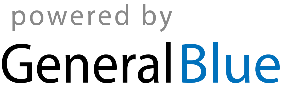 Ukraine 2023 CalendarUkraine 2023 CalendarUkraine 2023 CalendarUkraine 2023 CalendarUkraine 2023 CalendarUkraine 2023 CalendarUkraine 2023 CalendarUkraine 2023 CalendarUkraine 2023 CalendarUkraine 2023 CalendarUkraine 2023 CalendarUkraine 2023 CalendarUkraine 2023 CalendarUkraine 2023 CalendarUkraine 2023 CalendarUkraine 2023 CalendarUkraine 2023 CalendarUkraine 2023 CalendarUkraine 2023 CalendarUkraine 2023 CalendarUkraine 2023 CalendarUkraine 2023 CalendarUkraine 2023 CalendarJanuaryJanuaryJanuaryJanuaryJanuaryJanuaryJanuaryFebruaryFebruaryFebruaryFebruaryFebruaryFebruaryFebruaryMarchMarchMarchMarchMarchMarchMarchSuMoTuWeThFrSaSuMoTuWeThFrSaSuMoTuWeThFrSa123456712341234891011121314567891011567891011151617181920211213141516171812131415161718222324252627281920212223242519202122232425293031262728262728293031AprilAprilAprilAprilAprilAprilAprilMayMayMayMayMayMayMayJuneJuneJuneJuneJuneJuneJuneSuMoTuWeThFrSaSuMoTuWeThFrSaSuMoTuWeThFrSa11234561232345678789101112134567891091011121314151415161718192011121314151617161718192021222122232425262718192021222324232425262728292829303125262728293030JulyJulyJulyJulyJulyJulyJulyAugustAugustAugustAugustAugustAugustAugustSeptemberSeptemberSeptemberSeptemberSeptemberSeptemberSeptemberSuMoTuWeThFrSaSuMoTuWeThFrSaSuMoTuWeThFrSa1123451223456786789101112345678991011121314151314151617181910111213141516161718192021222021222324252617181920212223232425262728292728293031242526272829303031OctoberOctoberOctoberOctoberOctoberOctoberOctoberNovemberNovemberNovemberNovemberNovemberNovemberNovemberDecemberDecemberDecemberDecemberDecemberDecemberDecemberSuMoTuWeThFrSaSuMoTuWeThFrSaSuMoTuWeThFrSa1234567123412891011121314567891011345678915161718192021121314151617181011121314151622232425262728192021222324251718192021222329303126272829302425262728293031Jan 1	New YearJan 2	New YearJan 3	New Year (substitute day)Jan 7	Orthodox ChristmasJan 9	Orthodox Christmas (substitute day)Mar 8	International Women’s DayApr 16	Orthodox EasterApr 17	Orthodox EasterMay 1	Labour DayMay 2	Labour DayMay 9	Victory DayJun 4	PentecostJun 5	PentecostJun 28	Constitution DayAug 24	Independence DayOct 14	Defender of Ukraine DayOct 16	Defender of Ukraine Day (substitute day)